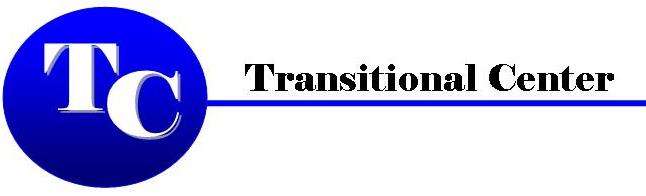 353 North 88th Street (REAR), Centreville, IL 62203  P: 618.293.0084  F: 618.293.0098  transitionalcenter.netCHILD CARE WORKER (UNION POSITION)I. PERSONAL INFORMATIONII. COMPANY EXPERIENCEIII. DRIVER’S INFORMATIONIV. Licenses or Specialized Training/AVAILABILITYV. BACKGROUND INFORMATIONVI. EDUCATIONAL BACKGROUNDVII. CHILD/YOUTH CARE EXPERIENCE(PRESENT OR MOST RECENT FIRST.)VIII. OTHER EMPLOYMENT HISTORYIX. WORK/PROFESSIONAL REFERENCESTHESE REFERENCES MAY ONLY INCLUDE SUPERVISORS, DIRECTORS, AND MANAGERS WHO HAVE FIRST HAND KNOWLEDGE OF YOUR COMPETENCE AND QUALIFICATIONS AS A CHILD CARE WORKER.  IF ANY OF THESE CONTACTS SHOULD NOT BE CONTACTED AT THE PRESENT TIME, PLEASE LIST THE DATES WHEN THE REFERENCE CAN BE CONTACTED ON THE LEFT MARGIN AND HIGHLIGHT.   X.  SKILLS PROFICIENT IN, CHECK BELOW (PROFICIENT MEANS THAT EACH ITEM THAT IS CHECKED YOU CAN DO WITH EASE WITH ZERO SUPPORT).Please indicate any special skills acquired through training and/or experienceBasic knowledge of computers, such as internet searchesTablets, Ipads and chromebooks Microsoft OfficeMicrosoft WordMicrosoft ExcelMicrosoft AccessMicrosoft PublisherMicrosoft Power PointGeneral Office SkillsTyping/Keyboarding     Indicate speed: ______wpmFilingTelephone ProfessionalismGeneral Office EquipmentFax machineCopy machineScannerForeign LanguagesPlease indicate and specify if you are fluent: ___________________________________________________________________________________________________XI. CRISIS INTERVENTION TRAINING?   YES    NO  IF YES, NAME OF TRAINING._________________________________   CERTIFICATION _____________________________OTHER QUALIFICATIONS THAT WOULD MAKE YOU A STRONG CANDIDATE AS A CHILD CARE WORKER?_______________________________________________________________________________________________________________________________________________________________________________________________________________PLEASE READ AND INITIAL ALL AREASI CERTIFY THAT ALL STATEMENTS MADE BY ME IN THIS APPLICATION ARE TRUE, ACCURATE AND TO THE BEST OF MY KNOWLEDGE AND ARE MADE IN GOOD FAITH.______INITIALI FURTHER CERTIFY THAT I AM THE AUTHOR OF THIS APPLICATION AND ANY MISREPRESENTATION BY ME WILL RESULT IN (1) REJECTING MY CANDIDACY, (2) WITHDRAWING OF ANY OFFER OF EMPLOYMENT AND (3) TERMINATION OF MY EMPLOYMENT._____INITIALI HEREBY AUTHORIZE ALL OF MY PERSONNEL RECORDS TO BE RELEASED FROM ALL PREVIOUS EMPLOYERS AND ALL REFERENCES THAT I LISTED IN THE REFERENCE SECTION OF THIS APPLICATION, TO RESPOND FULLY AND COMPLETELY TO OFFICIALS AT TRANSITIONAL CENTER TO QUESTIONS REGARDING MY EMPLOYMENT, PRIOR WORK HISTORY AND PERFORMANCE. ____INITIALI WILL HOLD HARMLESS MY PREVIOUS SUPERVISORS AND REFERENCES LISTED ABOVE IN REFERENCE SECTION OF ANY CLAIMS THAT I MAY HAVE AGAINST THEM WITH REGARDING STATEMENTS MADE TO TRANSITIONAL CENTER._____INITIALI AUTHORIZE TRANSITIONAL CENTER TO INVESTIGATE MY BACKGROUND NOW OR IN THE FUTURE TO VERIFY ALL INFORMATION PROVIDED BY APPLICANT AND RELEASE FROM LIABILITY ALL PERSONS THAT PROVIDED INFORMATION REGARDING MY BACKGROUND._____INITIALI DO NOT RELEASE TO BE SHARED ANY MEDICAL HISTORY OR RECORDS WHICH WOULD IDENTIFY A DISABILITY, A MEDICAL CONDITION OR MEDICAL HISTORY._____INITIALI DO NOT WAIVE ANY RIGHTS UNDER STATE OR FEDERAL LAWS RELATED TO MY RIGHTS TO CHALLENGE ANY INFORMATON THAT WAS DISCLOSED UNLAWFULLY OR INACCURATELY, INCLUDING ANY AND ALL CLAIMS CONCERNING ALLEGATIONS OF PREVIOUS EMPLOYMENT DISCRIMINATION DUE TO AGE, RACE, COLOR, GENDER, SEX, RELIGION, NATIONAL ORIGIN, ANCESTRY OR DISABILITY _____INITIALApplicants are considered for all positions without regard to race, color, religion, gender, national origin, age, marital or veteran status, or the presence of a non-job-related medical condition or handicap._____INITIALTRANSITIONAL CENTER’s non-discrimination policy is based on requirements from Title VI of the Civil Rights Act of 1964, as amended, Section 504 of the Rehabilitation Act, of 1973, as amended, the Age Discrimination Act of 1975, as well as the (775 ILCS 5/) Illinois Human Rights Act as amended._____INITIALI certify that the facts contained in this application are true and complete to the best of my knowledge and understand that, if I am employed, false statements on this application shall be grounds for dismissal. I authorize investigation of all statements contained herein and authorize the references listed to give you any and all information concerning my previous employment and any pertinent information they may have, personal or otherwise, and release all parties from all liability for any damage that may result from furnishing same to you._____INITIALI ALSO UNDERSTAND THAT I NEED TO DISCLOSE ON THIS APPLICATION IF I KNOW OF ANYONE OR HAVE A RELATIVE EITHER WORKING AT JTC ACADEMY OR TCI.  I FURTHER UNDERSTAND THAT FAILURE TO DISCLOSE WILL RESULT IN MY IMMEDIATE TERMINATION_____INITIALI understand and agree that, if employed by TRANSITIONAL CENTER, my employment is at will and for no specific or definite period and can be terminated at any time with or without notice, with or without cause by either party. In the event that I am employed, I understand that regardless of the job that I am assigned first, I may be required to accept a change of job depending on my demonstrated skills after employment and the needs of TRANSITIONAL CENTER. I understand that I must meet health requirements established by TRANSITIONAL CENTER as a condition of initial and continued employment, which will be determined by a physical examination. I understand, also, that I am required to abide by all rules and regulations of TRANSITIONAL CENTER._____INITIALFederal Law requires employers to verify employee identity and work eligibility. If you are offered a position with TRANSITIONAL CENTER, you MUST pass a drug screening test and you MUST furnish SEVERAL documents before beginning work._____INITIAL______________________________________________________________Printed Name______________________________________________________________			______________________________Signature									DateNAME NAME NAME NAME NAME NAME DATEPLEASE LIST ANY OTHER ALIASES THAT YOU’VE USEDPLEASE LIST ANY OTHER ALIASES THAT YOU’VE USEDPLEASE LIST ANY OTHER ALIASES THAT YOU’VE USEDPLEASE LIST ANY OTHER ALIASES THAT YOU’VE USEDPLEASE LIST ANY OTHER ALIASES THAT YOU’VE USEDPLEASE LIST ANY OTHER ALIASES THAT YOU’VE USEDDATE OF BIRTHCURRENT ADDRESSCURRENT ADDRESSCURRENT ADDRESSCURRENT ADDRESSCURRENT ADDRESSCURRENT ADDRESSAPT./SUITECITYCITYCITYSTATE STATE STATE ZIPPREVIOUS ADDRESS (WITHIN FIVE YEARS)PREVIOUS ADDRESS (WITHIN FIVE YEARS)PREVIOUS ADDRESS (WITHIN FIVE YEARS)PREVIOUS ADDRESS (WITHIN FIVE YEARS)PREVIOUS ADDRESS (WITHIN FIVE YEARS)PREVIOUS ADDRESS (WITHIN FIVE YEARS)APT./SUITECITYCITYCITYSTATE STATE STATE ZIPPRIMARY PHONE PRIMARY PHONE ALTERNATE PHONEALTERNATE PHONEEMAILEMAILEMAILARE YOU A U.S. CITIZEN?  YES    NOIF NOT U.S. CITIZEN, ARE YOU ABLE TO OBTAIN EMPLOYMENT LEGALLY? YES    NO     (PROOF REQUIRED)IF NOT U.S. CITIZEN, ARE YOU ABLE TO OBTAIN EMPLOYMENT LEGALLY? YES    NO     (PROOF REQUIRED)IF NOT U.S. CITIZEN, ARE YOU ABLE TO OBTAIN EMPLOYMENT LEGALLY? YES    NO     (PROOF REQUIRED)IF NOT U.S. CITIZEN, ARE YOU ABLE TO OBTAIN EMPLOYMENT LEGALLY? YES    NO     (PROOF REQUIRED)CITIZENSHIP STATUS CITIZENSHIP STATUS HAVE YOU EVER WORKED FOR THIS COMPANY BEFORE?  YES    NOHAVE YOU EVER WORKED FOR THIS COMPANY BEFORE?  YES    NOIF YES, PLEASE PROVIDE DATES OF EMPLOYMENT (MONTH/YEAR)FROM _______________ TO _______________IF YES, PLEASE PROVIDE DATES OF EMPLOYMENT (MONTH/YEAR)FROM _______________ TO _______________RATE OF PAYPOSITION/TITLEPOSITION/TITLEREASON FOR LEAVINGHOW DID YOU HEAR ABOUT US?BY WHOM?BY WHOM?DO YOU KNOW OF ANY EMPLOYEES THAT WORK AT TRANSITIONAL CENTER INC. OR  JTC ACADEMY, OUR SISTER COMPANY?IF YES, WHOM?DO YOU CURRENTLY HOLD A VALID DRIVER’S LICENSE?  IF NO, PLEASE DO NOT CONTINUE FILLING OUT THIS APPLICATION AS A DRIVER’S LICENSE IS REQUIRED AND WILL BE VERIFIED.        YES    NODO YOU CURRENTLY HOLD A VALID DRIVER’S LICENSE?  IF NO, PLEASE DO NOT CONTINUE FILLING OUT THIS APPLICATION AS A DRIVER’S LICENSE IS REQUIRED AND WILL BE VERIFIED.        YES    NOIF YES, PLEASE EXPIRATION DATE (MONTH/YEAR)FROM _______________ TO _______________IF YES, PLEASE EXPIRATION DATE (MONTH/YEAR)FROM _______________ TO _______________ISSUING STATESOCIAL SECURITY NUMBERSOCIAL SECURITY NUMBERBIRTHDATEIN THE LAST 5 YEARS HAVE YOU THROUGH THE UNLAWFUL OPERATION OF A MOTOR VEHICLE CAUSED AN ACCIDENT WHICH RESULTED IN DEATH OF ANY PERSON WITHIN THE PAST 5 YEARS?         YES    NOIF YES, PLEASE EXPLAIN._______________________________________________________________________________________________________IN THE LAST 5 YEARS HAVE YOU THROUGH THE UNLAWFUL OPERATION OF A MOTOR VEHICLE CAUSED AN ACCIDENT WHICH RESULTED IN DEATH OF ANY PERSON WITHIN THE PAST 5 YEARS?         YES    NOIF YES, PLEASE EXPLAIN._______________________________________________________________________________________________________IN THE LAST 5 YEARS HAVE YOU THROUGH THE UNLAWFUL OPERATION OF A MOTOR VEHICLE CAUSED AN ACCIDENT WHICH RESULTED IN DEATH OF ANY PERSON WITHIN THE PAST 5 YEARS?         YES    NOIF YES, PLEASE EXPLAIN._______________________________________________________________________________________________________IN THE LAST 5 YEARS HAVE YOU THROUGH THE UNLAWFUL OPERATION OF A MOTOR VEHICLE CAUSED AN ACCIDENT WHICH RESULTED IN DEATH OF ANY PERSON WITHIN THE PAST 5 YEARS?         YES    NOIF YES, PLEASE EXPLAIN._______________________________________________________________________________________________________AREAS OF LICENSURE IN TEACHING, COUNSELING, SECURITY, PARA, OR ANY OTHER SPECIALIZED TRAINING?LICENSURE AREA                                                  ISSUING STATE                                     DATE ISSUED                                        EXPIRATION DATE1._________________                                             _______________                                ______________                                       ________________2._________________                                             _______________                                ______________                                       ________________3._________________                                             _______________                                _______________                                     _________________4._________________                                             _______________                                _______________                                     _________________OTHER____________________________________________________________________________________________________________________________________________________________________________________________________________________________________________________________________________________________________________________________________________________________________________________________________DATE AVAILABLE FOR EMPLOYMENT?__________________________________________________________FULL TIME OR PART TIME?_____________________________________________________________________WHAT HOURS CAN YOU WORK?______________________________________________________________WHAT HOURS CAN YOU NOT WORK?_________________________________________________________WHAT DAYS CAN YOU WORK?________________________________________________________________WHAT DAYS CAN YOU NOT WORK?___________________________________________________________DO YOU HAVE ANY PRE-SET DAYS, VACATIONS, OR ANY OTHER EVENT THAT YOU NEED TO BE ABSENT FOR DURING YOUR EMPLOYMENT AT TRANSITIONAL CENTER?   YES    NOIF YES, PLEASE EXPLAIN AND LIST DATES/TIMES________________________________________________________________________________________________________________________HAVE YOU EVER BEEN CONVICTED OF, OR ENTERED A GUILTY PLEA TO A FELONY, INCLUDING ONE IN WHICH YOU RECEIVED A SUSPENDED IMPOSITION OF SENTENCE OR A SUSPENDED EXECUTION OF SENTENCE?                                           YES    NOIF YES, EXPLAIN:ARE YOU CURRENTLY UNDER CHARGES FOR A CRIMINAL OFFENSE?                                                  YES    NOIF YES, EXPLAIN                                                                                                                                        HAVE YOU EVER FORFEITED BOND OR COLLATERAL FOR A CRIMINAL OFFENSE?                              YES    NOIF YES, PLEASE EXPLAIN:WITHIN THE LAST 10 YEARS HAVE YOU BEEN FIRED FROM A JOB FOR ANY REASON?                       YES    NOIF YES, PLEASE EXPLAIN:___________________________________________________________________________________________________________________________WITHIN THE LAST 10 YEARS HAVE YOU QUIT A JOB KNOWING YOU WOULD BE FIRED?                    YES    NOIF YES, PLEASE EXPLAIN:HAVE YOU BEEN DISCIPLINED IN ANY JOB OVER THE PAST 10 YEARS?     YES    NOIF YES, EXPLAIN:___________________________________________________________________________________________________________________________SCHOOL TYPESCHOOL NAME AND LOCATIONMAJORDID YOU GRADUATE?GPA(4.0 SCALE)DEGREE/DATE OF GRADUATIONHIGH SCHOOL YES    NODEGREE___________DATE OF GRADUATION________COLLEGE/UNIVERSITY YES    NODEGREE___________DATE OF GRADUATION________COLLEGE/UNIVERSITY YES    NODEGREE___________DATE OF GRADUATION________COLLEGE/UNIVERSITY YES    NODEGREE___________DATE OF GRADUATION________GRADUATE SCHOOL YES    NODEGREE___________DATE OF GRADUATION________SCHOOL, AGENCY, HOSPITAL OR CLINIC                                POSITION HELDSCHOOL, AGENCY, HOSPITAL OR CLINIC                                POSITION HELDDATES OF EMPLOYMENTFROM ____________ TO ____________DATES OF EMPLOYMENTFROM ____________ TO ____________ADDRESS (CITY & STATE)PHONE NUMBERSTARTING SALARYENDING SALARYAGE LEVELFULL TIME OR PART TIME(CIRCLE ONE)SUPERVISOR’S NAMESUPERVISOR’S NAMEPROVIDE A BRIEF SUMMARY OF YOUR JOB DUTIESPROVIDE A BRIEF SUMMARY OF YOUR JOB DUTIESPROVIDE A BRIEF SUMMARY OF YOUR JOB DUTIESPROVIDE A BRIEF SUMMARY OF YOUR JOB DUTIESMAY WE CONTACT THIS EMPLOYER? YES    NOREASON FOR LEAVING?  REASON FOR LEAVING?  REASON FOR LEAVING?  WERE YOU ASKED TO LEAVE THIS POSITION OR NON-RENEWED? YES    NOIF YES, PLEASE EXPLAIN.______________________________________________________________________________________ARE YOU REHIREABLE AT THIS JOB? YES    NOARE YOU REHIREABLE AT THIS JOB? YES    NOARE YOU REHIREABLE AT THIS JOB? YES    NOSCHOOL, AGENCY, HOSPITAL OR CLINIC                                  POSITION HELDSCHOOL, AGENCY, HOSPITAL OR CLINIC                                  POSITION HELDDATES OF EMPLOYMENTFROM ____________ TO ____________DATES OF EMPLOYMENTFROM ____________ TO ____________ADDRESS (CITY & STATE)PHONE NUMBERSTARTING SALARYENDING SALARYAGE LEVELFULL OR PART TIME(CIRCLE ONE)SUPERVISOR’S NAMESUPERVISOR’S NAMEPROVIDE A BRIEF SUMMARY OF YOUR JOB DUTIESPROVIDE A BRIEF SUMMARY OF YOUR JOB DUTIESPROVIDE A BRIEF SUMMARY OF YOUR JOB DUTIESPROVIDE A BRIEF SUMMARY OF YOUR JOB DUTIESMAY WE CONTACT THIS EMPLOYER? YES    NOREASON FOR LEAVING?  REASON FOR LEAVING?  REASON FOR LEAVING?  WERE YOU ASKED TO LEAVE THIS POSITION OR NON-RENEWED? YES    NOIF YES, PLEASE EXPLAIN.______________________________________________________________________________________ARE YOU REHIREABLE AT THIS JOB? YES    NOARE YOU REHIREABLE AT THIS JOB? YES    NOARE YOU REHIREABLE AT THIS JOB? YES    NOSCHOOL, AGENCY, HOSPITAL OR CLINIC                             POSITION HELDSCHOOL, AGENCY, HOSPITAL OR CLINIC                             POSITION HELDDATES OF EMPLOYMENTFROM ____________ TO ____________DATES OF EMPLOYMENTFROM ____________ TO ____________ADDRESS (CITY & STATE)PHONE NUMBERSTARTING SALARYENDING SALARYAGE LEVELFULL OR PART TIME (CIRCLE ONE)SUPERVISOR’S NAMESUPERVISOR’S NAMEPROVIDE A BRIEF SUMMARY OF YOUR JOB DUTIESPROVIDE A BRIEF SUMMARY OF YOUR JOB DUTIESPROVIDE A BRIEF SUMMARY OF YOUR JOB DUTIESPROVIDE A BRIEF SUMMARY OF YOUR JOB DUTIESMAY WE CONTACT THIS EMPLOYER? YES    NOREASON FOR LEAVING?  REASON FOR LEAVING?  REASON FOR LEAVING?  WERE YOU ASKED TO LEAVE THIS POSITION OR NON-RENEWED? YES    NOIF YES, PLEASE EXPLAIN.______________________________________________________________________________________ARE YOU REHIREABLE AT THIS JOB? YES    NOARE YOU REHIREABLE AT THIS JOB? YES    NOARE YOU REHIREABLE AT THIS JOB? YES    NOCOMPANY NAME                                                                       COMPANY NAME                                                                       DATES OF EMPLOYMENTFROM ____________ TO ____________DATES OF EMPLOYMENTFROM ____________ TO ____________ADDRESS (CITY & STATE)PHONE NUMBERSTARTING SALARYENDING SALARYTYPE OF BUSINESSPOSITION(S) HELDSUPERVISOR’S NAMESUPERVISOR’S NAMEPROVIDE A BRIEF SUMMARY OF YOUR JOB DUTIESPROVIDE A BRIEF SUMMARY OF YOUR JOB DUTIESPROVIDE A BRIEF SUMMARY OF YOUR JOB DUTIESPROVIDE A BRIEF SUMMARY OF YOUR JOB DUTIESMAY WE CONTACT THIS EMPLOYER? YES    NOREASON FOR LEAVINGREASON FOR LEAVINGREASON FOR LEAVINGCOMPANY NAME                                                                    COMPANY NAME                                                                    DATES OF EMPLOYMENT (MONTH/YEAR)FROM ____________ TO ____________DATES OF EMPLOYMENT (MONTH/YEAR)FROM ____________ TO ____________ADDRESS (CITY & STATE)PHONE NUMBERSTARTING SALARYENDING SALARYTYPE OF BUSINESSPOSITION(S) HELDSUPERVISOR’S NAMESUPERVISOR’S NAMEPROVIDE A BRIEF SUMMARY OF YOUR JOB DUTIESPROVIDE A BRIEF SUMMARY OF YOUR JOB DUTIESPROVIDE A BRIEF SUMMARY OF YOUR JOB DUTIESPROVIDE A BRIEF SUMMARY OF YOUR JOB DUTIESMAY WE CONTACT THIS EMPLOYER? YES    NOREASON FOR LEAVINGREASON FOR LEAVINGREASON FOR LEAVINGNAMERELATIONSHIPYEARS KNOWNTITLE/OCCUPATIONSCHOOL DISTRICTCONTACT NUMBER AND ADDRESSNAMERELATIONSHIPYEARS KNOWNTITLE/OCCUPATIONCOMPANYCONTACT NUMBER AND ADDRESSNAMERELATIONSHIPYEARS KNOWNTITLE/OCCUPATIONSCHOOL DISTRICTCONTACT NUMBER AND ADDRESS